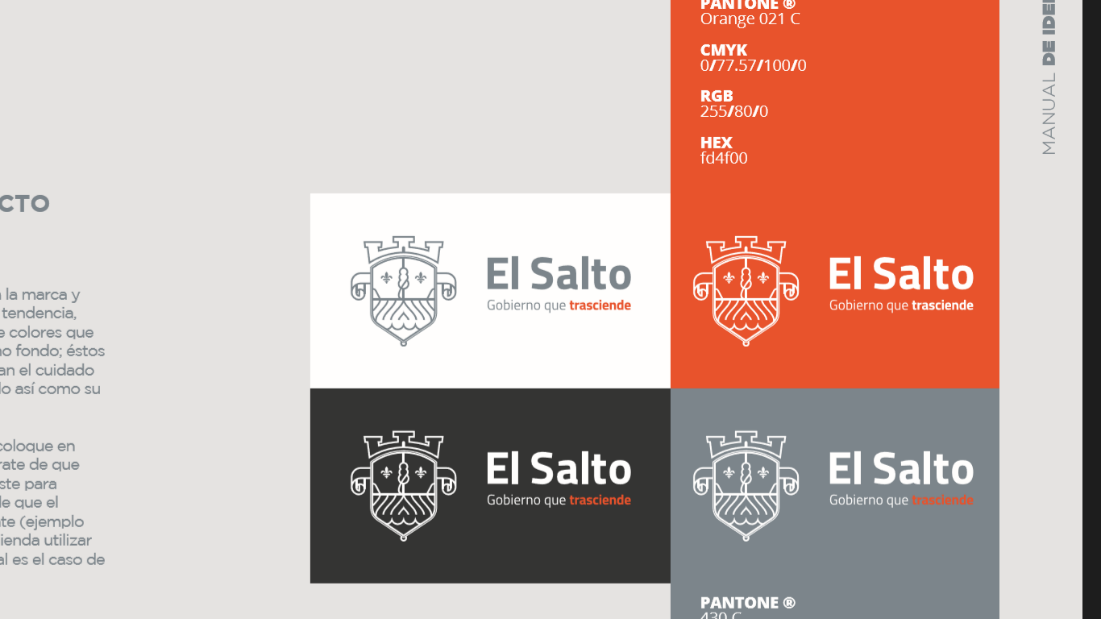 GOBIERNO MUNICIPAL EL SALTO, JALISCO 2018-2021 PROGRAMA OPERATIVO ANUAL  2019-2020                           Nombre de la Dependencia: Asuntos Religiosos                           Eje de Desarrollo:  El Salto IncluyenteACCIÓN, PROGRAMA O PROYECTOOBJETIVOMETAINDICADORPROGRAMACIÓN POR MESPROGRAMACIÓN POR MESPROGRAMACIÓN POR MESPROGRAMACIÓN POR MESPROGRAMACIÓN POR MESPROGRAMACIÓN POR MESPROGRAMACIÓN POR MESPROGRAMACIÓN POR MESPROGRAMACIÓN POR MESPROGRAMACIÓN POR MESPROGRAMACIÓN POR MESPROGRAMACIÓN POR MESACCIÓN, PROGRAMA O PROYECTOOBJETIVOMETAINDICADOROCTNOVDICENEROFEBMARABRILMAYOJUNJULAGSSEPTReunión en los Decanatos existentes en el MunicipioEscuchar y evaluar el trabajo que hemos realizado en los templos y capillas del MunicipioTener un Gobierno Involucrado en el trabajo y en equipo con los Sacerdotes para rescatar el tejido social.Resultados de la Sesión ProgramadaOrganización de las diferentes festividades del día de la Virgen de GuadalupeConstruir lazos de valores religiososSeguir apoyando en las diferentes col. Para tener regulado el orden de los lugaresFestividades realizadasEvento religioso Cristiano Evangélico Apoyar a la comunidad del pueblo cristiano Apoyar a que el mismo tenga los servicios y apoyos para que todo salga sin novedades de agresiones a los participantes Resultados del eventoRevisión de terrenos en comodato para templos o iglesias religiosasProveer de terrenos en comodato para culto público o religiosoLlevamos el 50% de las solicitudes tramitadasAvances de la gestiónPlanificación y organización de las diferentes fiestas católicas en el municipioOrganizar con las diferentes direcciones el entorno de las fiestas patronalesOfrecer el apoyo de vialidad, seguridad pública, protección civil y servicios médicos municipales Acciones realizadasProgramar la visita de la imagen peregrina de Zapopan en los dos decanatos del municipioResguardar los diferentes templos que tengan esta visita, ya que la imagen es catalogada como patrimonio cultural religiosoRescatar los valores en la participación de actos religiosos promovidos por la Fe católica Avance del total de las visitas programadasApoyar Evento Luz del MundoSer un gobierno incluyente y equitativoMantener el orden y el respeto a los diferentes visitantes al municipioFecha programada en el añoForo multi religioso a favor de la vidaCrear conciencia en la sociedad a favor de la vidaLograr un ambiente de reflexión a los ciudadanos del municipio y con ello rescatar los valores y reconstrucción del tejido socialAcciones realizadas